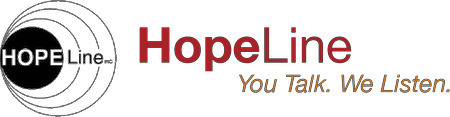 HopeLine Board of Directors Candidate ApplicationDate  	Name   	First	MI	Last	Familiar nameResidenceAddress  	Phone  	E-mail  	EmployerName                                                                                                                          Your title                                                                                                                     Address                                                                                                                      Phone  	E-mail  	Preferred method of contact (	)  Work	(	)  ResidenceWere you referred by a current or former board member?  	How did you hear about HopeLine? 	Please list boards and committees that you serve on, or have served on (business, civic, community, fraternal, political, professional, recreational, religious, social).Organization	Role/Title	Dates of ServiceWhy are you passionate about HopeLine’s mission:What professional or personal constraints on your time or service might you anticipate?How do you feel HopeLine would benefit from your involvement on the Board?Skills, experience and interests (Please circle all that apply)Finance, accounting Personnel, human resources Administration, management Nonprofit Experience Community servicePolicy developmentProgram evaluationPublic relations, communicationsEducation, instructionSpecial events Grant writing Fundraising Outreach, advocacyOther  	 Other  	Other  	Please list any groups, organizations or businesses that you could serve as a liaison to on behalfof HopeLine.Please tell us anything else you’d like to share.Thank you very much for applying!HopeLine Board of Directors InformationMission: To support people and save lives during times of crisis through caring confidential conversations.HopeLine has an active board members from all different areas of professional work. We work on a fiscal year of July 1- June 30 and board members are elected to any empty seats in June. Each member is elected for a term on 3 years and can serve up to two consecutive terms.HopeLine’s Board meets on the third Thursday of every month from 6-7:30pm. Bi-Annually, HopeLine Staff and BOD conduct a board retreat usually hosted on Saturdays from9am-2pm. This retreat is used to further educate our board on HopeLine and its community impact while reviewing our strategic plan to implement future success of the organization.Each board member is asked to serve on at least one committee which can include: Special Events	NominatingFundraising	Volunteer AppreciationProgrammingHopeLine board is maintained in conjunction with the Executive Board and Staff, our executive board consists of:President	SecretaryVice President	TreasurerHopeLine asks each board member to review our Board Promise before submitting a board application. This promise allows each member to review the expectations on board members and allows them to decide their goals and ways they can fulfill this responsibility.Please submit a board application and any questions to HopeLine’s Executive Director:Lauren Foster director@hopeline-nc.org919-832-2216